Press Release Expo City Dubai launches second phase of Shamsa Townhouses as first phase sells outDownload accompanying assets hereDUBAI, 13 September 2023 – Master developer Expo City Dubai has announced the second phase of its Shamsa Townhouses project in Expo Valley, launching a limited number of units following the sell-out of the first phase.Demonstrating its global appeal, the project has seen interest from both investors and owners from around the world. Mangrove Residences, the first of three clusters of apartment buildings that make up Expo Central, is also selling fast, with two more clusters – Sidr Residences and Sky Residences – coming soon.Ahmed Al Khatib, Chief Development and Delivery Officer, Expo City Dubai, said: “The speedy sell-out of the first phase of Shamsa Townhouses reflects the buoyant real estate market in Dubai and a growing interest in the south of the city as a convenient place to live and work, not to mention the exceptional high quality of the properties and the unique urban living experience.“Both Expo Valley and Expo Central feature best practices in innovative, environmentally friendly design and form part of an exciting, growing community that prioritises health, wellbeing and happiness. We are confident the next phases will prove to be equally as popular.”A community focused on health and wellbeing, Expo Valley is within a short walk or cycle from all the attractions of Expo City Dubai. Shamsa’s second phase features three- and four-bed townhouses priced from AED 3.6 million and located within a beautiful, green landscape, featuring cycling tracks, walking trails and a nature reserve, as well as a plethora of amenities including playgrounds, recreational facilities, cafés and farm-to-table dining. More details can be found at www.expocitydubai.com, with potential buyers invited to visit the Expo City Sales Centre or call 800 EXPO CITY to register their interest. -ENDS-About Expo City DubaiExpo City Dubai harnesses the unifying spirit of Expo 2020 Dubai and carries forward its legacy, continuing to demonstrate that by working together, we can propel human progress An innovation-driven, people-centric city of the future and one of five hubs in the Dubai 2040 Urban Master Plan, it is designed as a blueprint for sustainable urban planning, galvanising action on its journey to carbon neutralityIts ecosystem supports cross-sector collaboration and provides a springboard for businesses of all sizes to scale and grow, enhancing Dubai’s position as a global centre of trade and reinforcing the UAE’s development and diversification ambitionsIts residential communities redefine urban living, exemplifying best practice in innovative, environment-friendly design with a focus on wellbeing and happiness Packed with educational, cultural and entertainment offerings and a go-to destination for globally significant events, it celebrates human creativity and ingenuity and inspires future generations Expo City Dubai connects businesses, government, organisations, educational establishments, residents and visitors, enabling them to work together towards a better, more equitable, more sustainable future for allFor media enquiries, please contact press.office@expocitydubai.ae 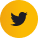 twitter.com/ExpoCityDubai	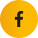 facebook.com/ExpoCityDubai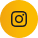 instagram.com/ExpoCityDubai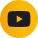 youtube.com/c/ExpoCityDubai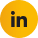 linkedin.com/company/expocitydubai/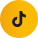 tiktok.com/@expocitydubai